
                                 Province of the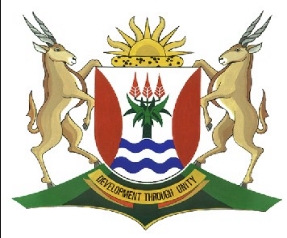 EASTERN CAPEEDUCATIONDIRECTORATE SENIOR CURRICULUM MANAGEMENT (SEN-FET)HOME SCHOOLING SELF-STUDY ANSWER SHEETSUBJECTBUSINESS STUDIESGRADE12DATE10/06/2020TOPICBUSINESS VENTURESTERM 1REVISIONTERM 2 - 3 CONTENTXQUESTION 1:  BUSINESS VENTURESQUESTION 1:  BUSINESS VENTURESQUESTION 1:  BUSINESS VENTURESSCE DBE/2018SCE DBE/2018SCE DBE/20181.1Types of UIF benefitsTypes of UIF benefitsUnemployment√ Maternity√ Sick/Illness/Disability√ Adoption√ Dependants√ Any other relevant answer related to types of UIF benefits.  NOTE:  Mark the first FOUR (4) only.                                                                    (4 x 1)Unemployment√ Maternity√ Sick/Illness/Disability√ Adoption√ Dependants√ Any other relevant answer related to types of UIF benefits.  NOTE:  Mark the first FOUR (4) only.                                                                    (4 x 1)(4)1.2Types of preference sharesTypes of preference shares1.2.1Participating√√(2)1.2.2Cumulative√√(2)1.3Other types of preference shares.Other types of preference shares.Ordinary preference shares√√ Non-cumulative√√ Redeemable√√  Non-redeemable√√ Non-participating√√ Convertible√√ Non-convertible√√ NOTE: 1.  Mark the first THREE (3) only.              2.  Do not award marks for responses given in QUESTION 3.2.                     (3 x 2)Ordinary preference shares√√ Non-cumulative√√ Redeemable√√  Non-redeemable√√ Non-participating√√ Convertible√√ Non-convertible√√ NOTE: 1.  Mark the first THREE (3) only.              2.  Do not award marks for responses given in QUESTION 3.2.                     (3 x 2)(6)1.4Functions of the Johannesburg Securities Exchange (JSE).Functions of the Johannesburg Securities Exchange (JSE).Gives opportunities to financial institutions such as insurance companies√ to invest their funds in shares. √  Serves as a barometer/indicator√ of economic conditions in South Africa. √  Keeps investors informed on share prices√ by publishing the share prices daily. √  Acts as a link√ between investors and public companies. √  Shares are valued√ and assessed by experts. √  Small investors are invited to take part in the economy of the country√ through the buying of shares. √  Venture capital market√ is made possible. √  Orderly market for securities√ serves as a disciplined market for securities. √  Encourages√ new investments. √  Mobilises the funds√ of insurance companies and other institutions. √  Raises √ primary capital. √  Regulates market√ for dealing with shares. √  Plans, researches and advises√ on investment possibilities. √  Ensures that the market√ operates in a transparent manner. √  Provides protection√ for investors. √  Encourages short-term√ investment. √  Facilitates electronic trading√ of shares/STRATE. √  Any other relevant answer related to the functions of the Johannesburg Securities Exchange (JSE.)                                                                                                                                         MaxGives opportunities to financial institutions such as insurance companies√ to invest their funds in shares. √  Serves as a barometer/indicator√ of economic conditions in South Africa. √  Keeps investors informed on share prices√ by publishing the share prices daily. √  Acts as a link√ between investors and public companies. √  Shares are valued√ and assessed by experts. √  Small investors are invited to take part in the economy of the country√ through the buying of shares. √  Venture capital market√ is made possible. √  Orderly market for securities√ serves as a disciplined market for securities. √  Encourages√ new investments. √  Mobilises the funds√ of insurance companies and other institutions. √  Raises √ primary capital. √  Regulates market√ for dealing with shares. √  Plans, researches and advises√ on investment possibilities. √  Ensures that the market√ operates in a transparent manner. √  Provides protection√ for investors. √  Encourages short-term√ investment. √  Facilitates electronic trading√ of shares/STRATE. √  Any other relevant answer related to the functions of the Johannesburg Securities Exchange (JSE.)                                                                                                                                         Max(8)1.5Forms of ownershipForms of ownership1.5.1Partnership√√MotivationZama and Quinton are qualified lawyers who have started a business, called Z and Q Attorneys, which lacks continuity. √                                                                                                          (1) NOTE: Do not award marks for the motivation, if the form of ownership was incorrectly identified.                                                                                                                                 Max(3)1.5.2Success factors of a partnership and personal liability company NOTE:  1.  The answer does not have to be in tabular format.              2.  Consider similarities if the partnership was incorrectly identified.             Max                                                                    (12)1.6Transformational leadership theory.Suitable for a dynamic environment√, where change could be drastic. √ The passion/vision/personality of leaders inspire followers√ to change their expectations/perceptions/motivation to work towards a common goal. √ Strategic thinking leaders develop a long term vision for the organisation√ and sell it to subordinates/employees. √ Leaders have the trust/respect/admiration√ of their followers/subordinates. √ Promotes intellectual stimulation/creative thinking/problem solving√ which result in the growth/development/success of the business. √ Followers are coached/led/mentored/emotionally supported through transformation/change√ so that they can share their ideas freely. √ Encourages followers√ to explore/try new things/opportunities. √ Leaders lead by example√ and make workers interested in their work. √ Leaders have strong, charismatic personalities√ and are very good at motivating staff to achieve results. √ Enable employees to take greater ownership for their work√ and to know their strengths and weaknesses. √ Any other relevant answer related to the transformational leadership theory.  NOTE:  Award marks if examples demonstrate understanding of the leadership theory which could be integrated in the answer.                                                                        MaxTransformational leadership theory.Suitable for a dynamic environment√, where change could be drastic. √ The passion/vision/personality of leaders inspire followers√ to change their expectations/perceptions/motivation to work towards a common goal. √ Strategic thinking leaders develop a long term vision for the organisation√ and sell it to subordinates/employees. √ Leaders have the trust/respect/admiration√ of their followers/subordinates. √ Promotes intellectual stimulation/creative thinking/problem solving√ which result in the growth/development/success of the business. √ Followers are coached/led/mentored/emotionally supported through transformation/change√ so that they can share their ideas freely. √ Encourages followers√ to explore/try new things/opportunities. √ Leaders lead by example√ and make workers interested in their work. √ Leaders have strong, charismatic personalities√ and are very good at motivating staff to achieve results. √ Enable employees to take greater ownership for their work√ and to know their strengths and weaknesses. √ Any other relevant answer related to the transformational leadership theory.  NOTE:  Award marks if examples demonstrate understanding of the leadership theory which could be integrated in the answer.                                                                        Max(6)1.7Ways in which Ayisha responded to questions at the end of her presentationWays in which Ayisha responded to questions at the end of her presentation1.7.1Ways in which Ayisha responded to questions at the end of her presentationAt the end of her presentation she ensured that no member of the audience dominated the discussion. √ She apologised for making an error in her presentation. √ She acknowledged good questions. √ NOTE:  1. Mark the first THREE (3) only.              2. Only allocate marks for responses that are quoted from the scenario.                                                                                                                                  (3 x 1)(3)1.7.2Other ways to respond to questions after a presentationEnsure that you understand each question/what is being said. √√  Comment/Rephrase questions if uncertain, before responding. √√  Listen carefully to each question/Think carefully before responding. √√  Address questions and not the person. √√ Remain professional/polite/calm/open/non-aggressive. √√  Do not get involved in a debate/argument. √√ Avoid answering difficult questions when the answer is not known. √√  Address the whole audience and not only the person asking the question. √√  Promise to follow up on answers you do not know/unsure about. √√ Any other relevant answer related to other ways to respond to questions after a presentation. NOTE: Do not allocate marks for responses quoted in QUESTION 3.7.1.         Max(8)1.8Investment factorsInvestment factors1.8.1Inflation ratePeople are affected by a high inflation rate√, because their money/purchasing power decreases. √ The return on investment√ should be higher than the inflation rate. √ Inflation has a positive effect on some investments√ such as property/shares where the income will increase as inflation increases. √ Any other relevant answer related to inflation rate as a factor that must be considered when making investment decisions.                                                                   Max(2)1.8.2Investment periodThe investment period can be short, medium and/or long term√ depending on the investors’ needs. √ Short term investments enable investors to access their money√ on a short period if needed. √ The longer the investment period√ the higher the returns. √ Any other relevant answer related to investment period as a factor that must be considered when making investment decisions.                                               Max(2)1.8.3Return on investmentThere is a direct link√ between risk and return. √ The return should be expressed as√ net after-tax gains on the investment. √ Returns can be in the form of capital gains√ where the asset appreciates in value. √ The net after-tax return should be higher√ than the inflation rate. √ High risk investments√ yield higher returns. √ Any other relevant answer related to return on investment as a factor that must be considered when making investment decisions.                                                   Max(2)[60]                                                                                                                   BREAKDOWN OF MARKS                                                                                                                   BREAKDOWN OF MARKS